Лекционный день  в рамках V Всероссийского Съезда социальных работников и социальных педагогов.Дата проведения    – 27 апреля 2016 годаВремя проведения – 10.00 – 16.00Место проведения – Москва, Большая Якиманка, 45 (Посольство Франции)«Учеников» и преподавателей будет приветствовать Посол Франции в России господин Жан-Морис РИПЕР.Жаклин Марешаль (Франция) – представитель Министерства социальной сплоченности во Франции.Даниэль Матье (Франция) -  руководитель отдела по социальным вопросам Посольства Франциитемы будут предложены позжеШленская Лидия (Израиль) - заместитель начальника социального отдела больницы Зив (Израиль) «Роль социального работника в работе мультидисциплинарного коллектива бариатрических центров» Рей Джоунс (Великобритания) -  профессор социальной работы Университета Кингстон и Университета Святого Джорджа, бывший директор социальных служб , Великобритания«Современные тренды развития социального обслуживания и социальной работы в Великобритании»Александр Иванович Владыченко  (Россия) - директор Директората социальной сплоченности Совета Еворпы ( 2004-2011)«Концепция социальной сплоченности в Европе».Тони Видмер (Великобритания) - директор Российско-Европейского Фонда в поддержку социальных реформ «Государственно-частное партнерство в Великобритании: история развития»Татьяна Глейсер (Израиль) - социальный работник «Организация и особенности клинической социальной работы в системе больниц Израиля»Ле Тхи Тхань Там (Вьетнам) - преподаватель Академии женщин Вьетнама при Центральном комитете женщин Вьетнама.«Система социального обслуживания во Вьетнаме»Усенова Вера Усеновна (Кыргызстан) - президент Ассоциации социальных работников Кыргызстана«Социальные службы и подготовка кадров в Кыргызстане»Мы предложим вам кофе-брейк и легкий обед. По окончанию Лекционного Дня вам будут вручены сертификаты Международной Школы социальной работы (филиала Глобального Института социальной работы) и НАСТОЯЩЕЕ французское шампанское.В мероприятии могут принять участие все желающие. Стоимость – 3500 руб. Средства на лекционный курс должны быть переведены на счет ССОПиР или в офис нашей организации до 20 апреля 2016 года. Количество мест ограничено! Заявки направлять:Е-mail: rusunisw@mail.ru с пометкой «Лекионный день 27.04.2016 г.», тел: (495) 649-97-92.АНКЕТА 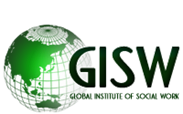 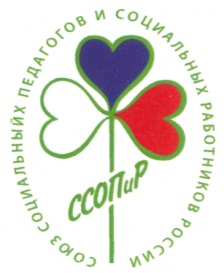 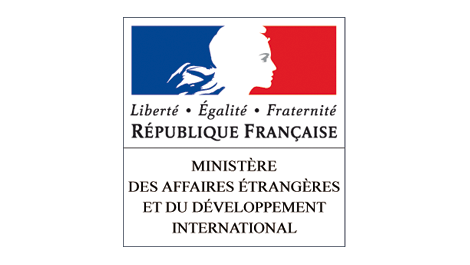 Фамилия               Имя          Отчество           Регион: Регион: Oрганизация:  Должность: Образование, ученая степень, звание: Образование, ученая степень, звание: Полные паспортные данные (необходимы для прохода в Посольство):  Полные паспортные данные (необходимы для прохода в Посольство):  Адрес с индексом:Адрес с индексом:Номер телефона: Номер факса: e-mail (электронная почта): e-mail (электронная почта): Для подготовки бухгалтерских документов  просим указать, кто оплачивает лекционный курс  (3500 руб.)   физ.лицо _____ или юр.лицо _______Дата оплаты курсов  «__» _____________ 2016г.Для подготовки бухгалтерских документов  просим указать, кто оплачивает лекционный курс  (3500 руб.)   физ.лицо _____ или юр.лицо _______Дата оплаты курсов  «__» _____________ 2016г.Являетесь ли Вы членом ССОПиР? Если да, укажите номер членского билета: Являетесь ли Вы членом ССОПиР? Если да, укажите номер членского билета: 